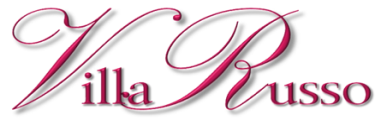 Shower Package (4 hour affair)SaladChoice of one for your guestsClassic Caesar SaladCrispy romaine lettuce tossed in Villa Russo’s classic Caesar dressing topped with croutonsTricolor SaladA mix of mescaline, arugula, and radicchio served with a balsamic vinaigrette dressingItalian MixFresh lettuce, vine ripened tomatoes, cucumber, and olives tossed in a vinegar and olive oil dressingPastaChoice of one for your guestsZiti Marinara
Tomato sauce seasoned with fresh Italian spicesPenne Alla Vodka
Tomato sauce seasoned with prosciutto, heavy cream and a dash of vodkaRigatoni Filletto Di Pomodoro
Tomato sauce with sauteed prosciutto and onionsRotelle Machiate
Tomato sauce with olive oil and garlicEntree Selections Guests’ choice of four dinner selections taken at their tableSalmon Libernaise
A broiled thick cut of fresh salmon seasoned with gaeta olives, garlic and fresh tomatoesCenter Cut of Pork
Pork chop charbroiled and covered in sauteed peppers, mushrooms and onionsBreast of Chicken Franchese
Boneless chicken in a lemon and butter sauceEggplant Rollatini
Lightly breaded and fried eggplant stuffed with ricotta cheese and topped with a marinara sauce and romano cheese* All entrees are served with oven roasted red bliss potatoes and a mix of seasonal fresh vegetables.Includes:Coffee and Tea / Espresso and Cappuccino, Unlimited Carafes of red & white wine on all the tables and sodas
** Apple Cider / Champagne Toast available for an additional cost 